A representative tourist attraction for our city is the citadel. We can see this wonderful fortress right from our school yard. Erasmus team took as an objective to calculate its height (from the base of the hill to the highest point of the city citadel). For this we measure the angle between the horizontal and the direction to the highest point in two different locations because it is impossible to measure the distance from the schoolyard to the base of the Fortress Hill. Values obtained from measurements are d =200mBC= the measured distance         AB= child’s height      FE= x      GE= y 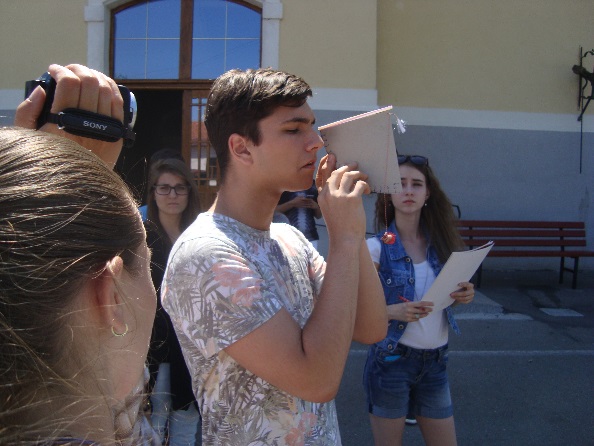 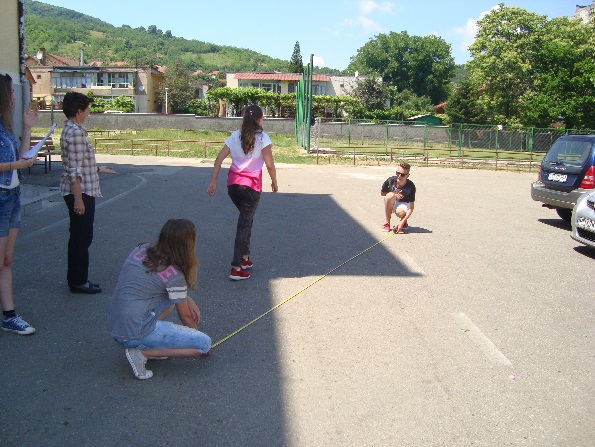 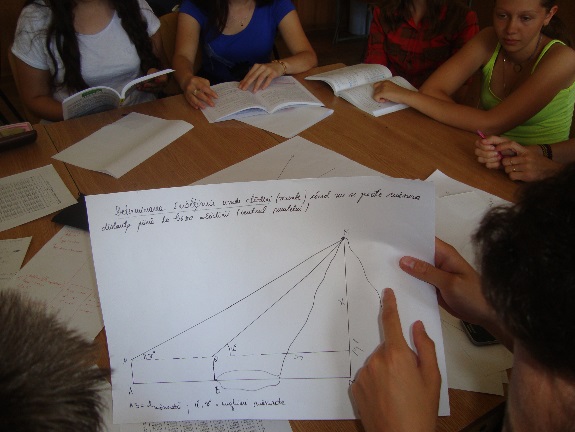 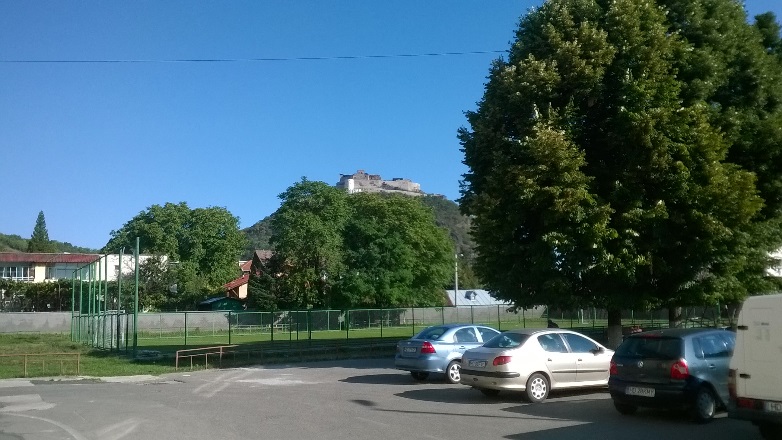 